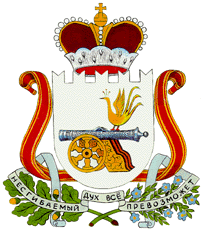 АДМИНИСТРАЦИЯ ЛОИНСКОГО СЕЛЬСКОГО ПОСЕЛЕНИЯ СМОЛЕНСКОГО РАЙОНА СМОЛЕНСКОЙ ОБЛАСТИПОСТАНОВЛЕНИЕ   11.08.2023г.                                                                  № 38О внесении изменений в  Административный регламент по предоставлению муниципальной услуги «Выдача разрешений на право вырубки зелёных насаждений  на территории Лоинского сельского поселения Смоленского района Смоленской области», утвержденный постановлением администрации Лоинского сельского поселения от 02.06.2023 № 30В соответствии с Федеральными законами от 06.10.2003 № 131 ФЗ «Об общих принципах организации местного самоуправления в Российской Федерации, от 27.07.2010 № 210-ФЗ «Об организации предоставления государственных и муниципальных услуг», руководствуясь Уставом Лоинского сельского поселения, Администрация Лоинского сельского поселения Смоленского района Смоленской области ПОСТАНОВЛЯЕТ:1. Внести в Административный регламент по предоставлению муниципальной услуги «Выдача разрешений на право вырубки зеленых насаждений на территории Лоинского сельского поселения Смоленского района Смоленской области», утвержденный постановлением администрации Лоинского сельского поселения от 02.06.2023 № 30 (далее - Регламент) следующие изменения:1.1. В пункте 8.1.1 раздела II Регламента слова «21 рабочий день» заменить словами «17 рабочих дней».1.2. Абзац второй пункта 22.5.7 раздела III Регламента изложить в следующей редакции: «Максимальный срок административной процедуры составляет 5 рабочих дней».1.3. В абзаце третьем пункта 22.6.8 раздела III Регламента цифру «8» заменить цифрой «5».1.4. В абзаце пятом пункта 22.6.13 раздела III Регламента цифру «8» заменить цифрой «5».2. Настоящее постановление подлежит размещению на информационном стенде и официальном сайте Администрации Лоинского сельского поселения Смоленского района Смоленской области в информационно-телекоммуникационной сети Интернет по адресу: http://loino.smol-ray.ru/.И.п.Главы муниципального образованияЛоинского сельского поселенияСмоленского района Смоленской области 		             Н.Е.Горохов